SOMMAIREDépartement des HAUTES-ALPES (05)Commune de laragne-montéglineNQUETE PUBLIQUE UNIQUErévision du PLUREVISION du zonage d’assainissementmise en place d’un perimètre délimité des abords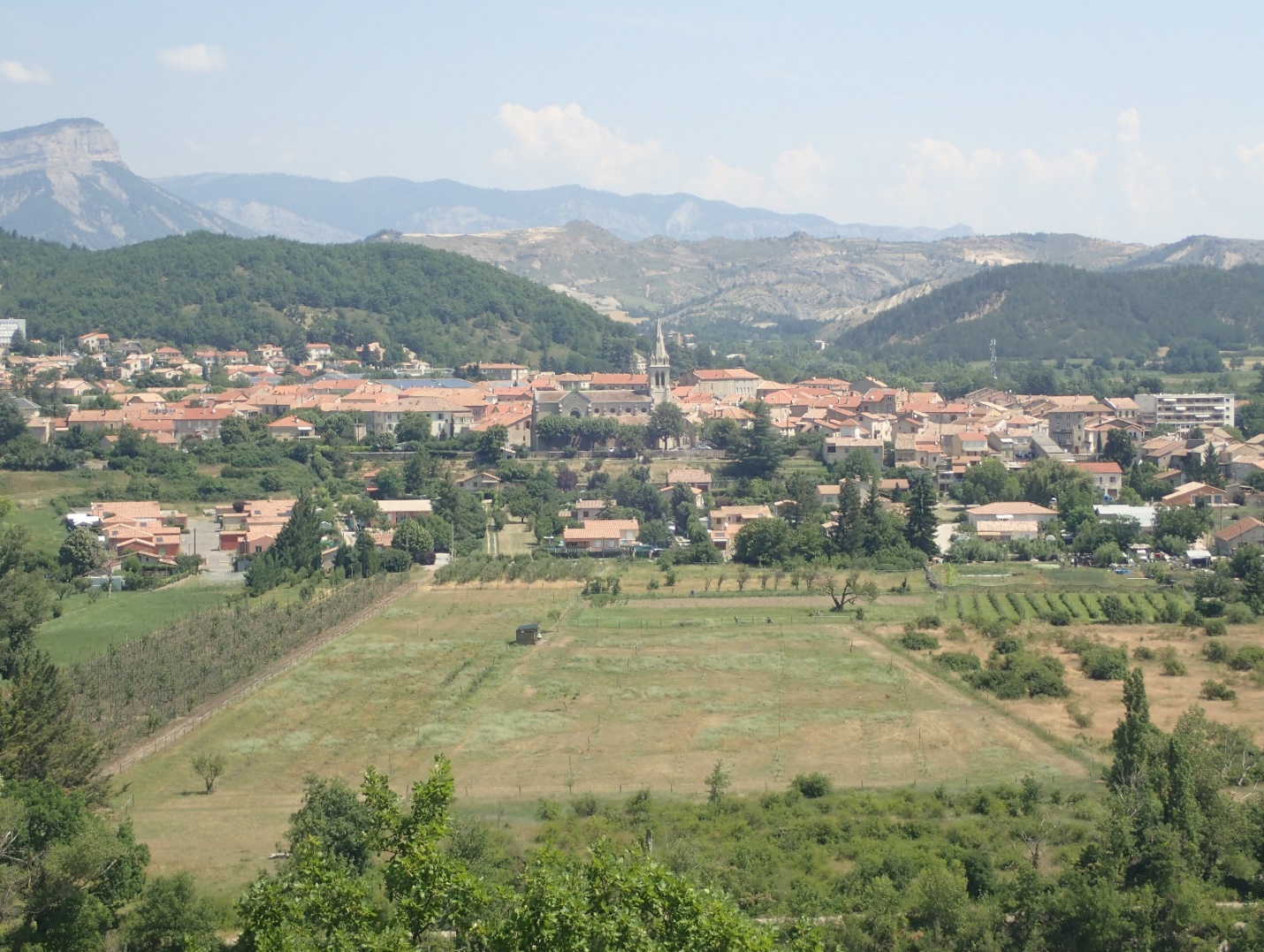 Pièce G : -	les avis émis par les autorités spécifiquesN° d’ordreDésignation des pièces1AVIS DE L’ARS PACA…AVIS DE L’ETAT…AVIS DE TRANSALPES…AVIS DE RTE…AVIS DE L'AUTORITE ENVIRONNEMENTALE : PROJET DE REVISION DU PLU DE LARAGNE-MONTEGLIN (05)…DECISION N° CE-2019-2206 DE LA MISSION REGIONALE D’AUTORITE ENVIRONNEMENTALE APRES EXAMEN AU CAS PAR CAS SUR LA REVISION DU ZONAGE D’ASSAINISSEMENT DES EAUX USEES DE LARAGNE-MONTEGLIN (05)